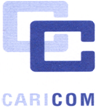 Application for
inclusion in the caricom secretariAt’s vendors database Please supply requested information, which will assist the CARICOM Secretariat to asses you/your company (i.e.  the entity making this application)  suitability to be listed in the Secretariat’s database of approved vendors of goods and services.  You may also provide additional documentation (brochures, letters etc) in support of your application.Please be assured that all information provided will be treated confidentially, and will be used solely for the purpose for which it is intended.1	SUBMITTED by (i.e. the identity of the Applicant)2	CONTACT PERSON 3	STAFF Please provide the following statistics on staff(driver(s) for the current year.5.	Please fill in the table below to summarise similar services that you have successfully provided during the past 5 years. The number of references to be provided must not exceed 10 for the entire application.6.	DETAILED SPECIFICATIONS OF VEHICLE(S)Please use the table below to  provide  the  relevant information to this contract by using the column headings. 7.	EXCLUSION CRITERIAA conflict of interest occurs when the impartial and objective exercise of the functions of the CARICOM Secretariat, or observance of the principles of competition, non-discrimination against or equality of treatment of Suppliers/Contractors is compromised for reasons involving family, emotional life, political or national affinity, and economic interest.  Participants in this process who might be in a situation of conflict of interest, direct or indirect, actual or potential will be excluded from this process. Participants will not be considered if persons found  guilty of misrepresentation in supplying information required by the CARICOM Secretariat as a condition of participating in the process.8.	STATEMENTI, the undersigned, the authorised signatory of the above Application, hereby declare that the information provided is accurate and complete at the time of submission.Signed on behalf of the Applicant:Name and position of authorised representativeName of the individual/legal entity( for e.g. a company) making  applicationNameNameOrganisationAddressTelephoneFaxe-mailStaffThis YearOverallPermanent staff Other staff TotalDetails of services providedYears of experience in providing this item/serviceOverall contract/ purchase order  value [insert currency]Date of  award of  contract /purchase order   and Name of clientDates CommentsExpression of Interest for VIP CarsExpression of Interest for VIP CarsExpression of Interest for VIP CarsExpression of Interest for VIP CarsExpression of Interest for VIP CarsExpression of Interest for VIP CarsExpression of Interest for VIP CarsExpression of Interest for VIP CarsExpression of Interest for VIP CarsExpression of Interest for VIP CarsExpression of Interest for VIP CarsItem No.Type of Vehicle(s) Saloon type or SUV)Manufacturer TypeSeating CapacityModel Year of Vehicle(s)Colour of Vehicle(s)Rate/ cost of rental(G$)Rate/ cost of rental(G$)Rate/ cost of rental(G$)Rate/ cost of rental(G$)Hourly rateOgle to GeorgetownTimehri to Georgetown123456NameSignatureDate